DVORANSKO PRVENSTVO OPĆINE PETRIJANEC U MALOM NOGOMETU 2017.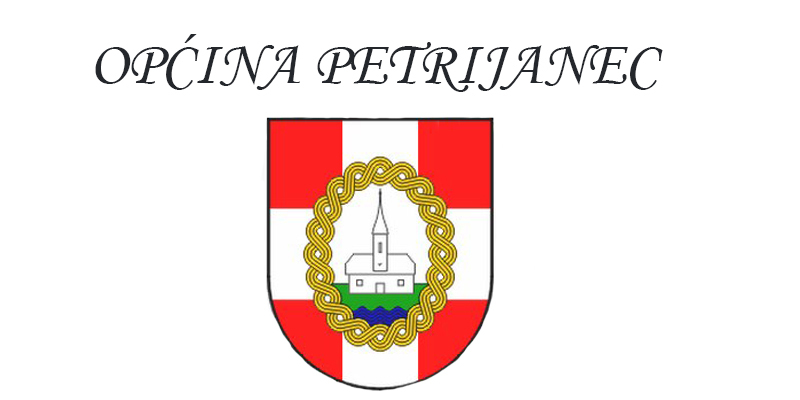 Sudjeluju ekipe: 	''GAJ''; ''PSV (N.V.)''; ''ASI''; ''VAN FORME''; ''VENERA''; ''NOVO SELO'';                                         	''STANI I PROMISLI''; ''KOMAR''; ''BUTINA I GLAVNA''; ''XXX''; ''PUAŽI''; ''SIVE MEKLE''; 	''JUGO 45'';    ''MLADE NADE''; ''ŠILJO I EKIPA'' i  ''PEKLENI DEČKI''- Ovih 16 ekipa ždrijebom su raspoređene u 4 skupine u kojima igra svaki sa svakim, a dvije prvoplasirane ekipe iz svake skupine idu u četvrtfinale, pobjednici u polufinale itd.- kriteriji za plasman u skupini: broj bodova, međusobni omjer, gol razlika, više postignutih golova- svaka ekipa prije 1. utakmice prijavljuje 12 igrača i taj sastav može nastupati do kraja prvenstva- igra se sistemom: svaka ekipa 5 igrača u polju plus golman, 2 X 15 minuta.- poluvrijeme traje 5 minuta, svaka ekipa ima pravo na jedan time out po poluvremenu.- igra se loptom br. 4- prekršaji se izvode s odmaka od 5 metara- sistem akumuliranih faulova: 7. faul i slijedeći po poluvremenu se pucaju, akumulirani faul puca se s 9 metara, a penal s 6 metara, svaki klizeći start bio dosuđen kao prekršaj ili ne automatski se računa kao akumulirani prekršaj- odbijeno od golmana je korner; golman smije rukom baciti i dati gol (ali ne nakon gol auta)- sudac nakon težeg prekršaja, nediscipline ili nesportskog ponašanja može isključiti igrača na 2 minute (nakon postignutog zgoditka - kazna prestaje)- u iznimnim situacijama sudac može isključiti igrača i do kraja susreta - s pravom izmjene nakon 2 minute- u slučaju ekstremnog nesportskog ponašanja sudac može prijaviti nekog igrača Disciplinskom povjerenstvu natjecanja (V. Kurečić, S. Mikulek, M. Vrček) koje može igrača isključiti iz natjecanja- out se izvodi nogom u razmaku 50 cm iza linije, a korner s vrha kuta igrališta- zabranjeno je unošenje alkohola u dvoranu i svlačionice. U suprotnom - ekipa koja unese alkoholno piće - kažnjava se automatskom diskvalifikacijom iz natjecanja- vođa natjecanja je gosp. Stanislav Mikulek- autentično tumačenje ovih pravila, kao i nepredvidivih situacija daje gore navedeno Disciplinsko povjerenstvoPozivamo na fer i sportsku borbu,prijateljstvo i zajedništvo !	NAČELNIK OPĆINE